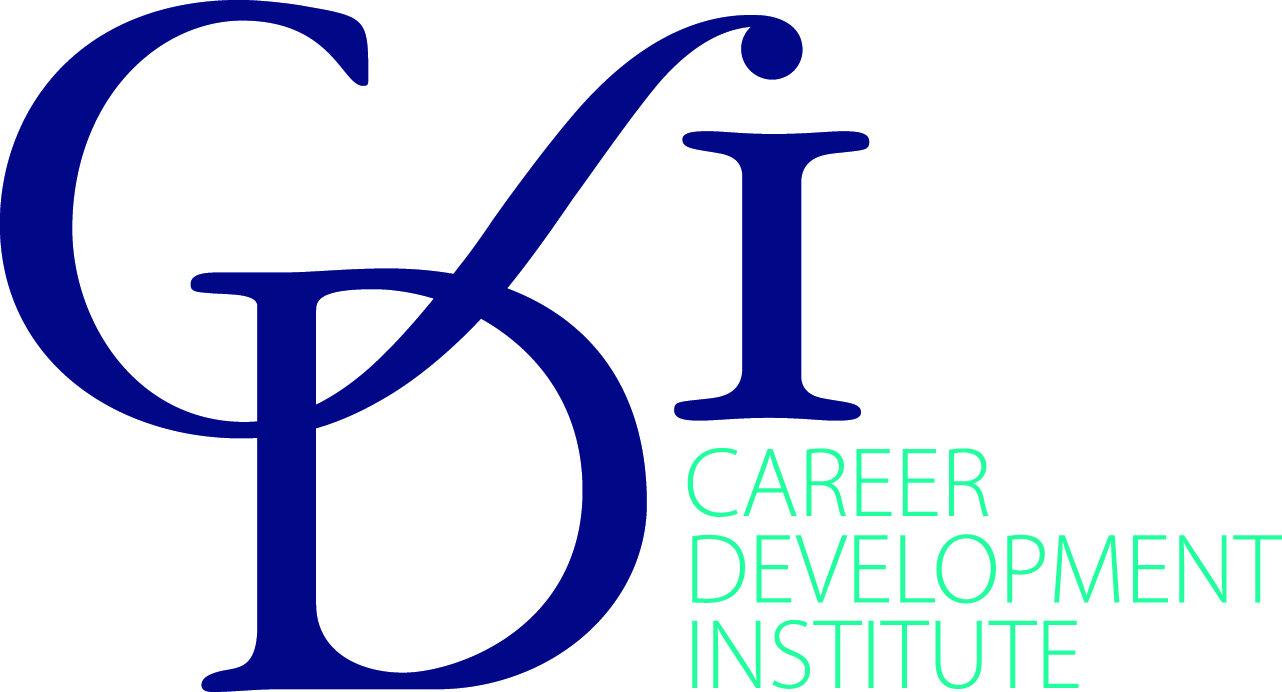 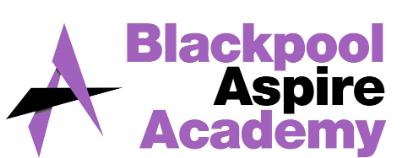 Curriculum area:                         Science                                                                   Curriculum Leader: Mr Dodd                                                                Date:  Feb 23The framework presents learning outcome statements for pupils and students across seventeen important areas of careers, employability and enterprise learning. These statements show progression from Key Stage 2 through to post-16 education.Three core elements of Careers, Employability and Enterprise:Year groupHow does your subject contribute to the Careers, Employability and Enterprise curriculum?What are the activities used?Developing yourself through careers, employability and enterprise educationLearning about careers and the world of workDeveloping your career management, employability and enterprise skills7Career STEM workshop with the Royal Society of chemistry (Summer term)Career STEM workshops for 7x1, KPMG/Coca colaGirls in Engineering talk, awareness of forms of scientist discrimination. E.G not all scientists are male or wear white lab coats etc.Display information about careers  Career presentation and discussions throughout each unit of work STEM University workshopsActivities that challenge preconceptions, stereotyped thinking and discrimination around roles, especially in learning and work.Ignite new interest or raise attainment in STEM subjects through more imaginative and inventive teaching methods.Practical skills used in STEM careers (engineering, biomedical, chemical engineering and lab skills, investigative skills and collaboration, LORIC)1,34, 810, 11, 12, 15, 168Career STEM workshop with business and new technology organisation (KPMG/Coca Cola)Girls in Engineering talk, awareness of forms of scientist discrimination. E.G not all scientists are male or wear white lab coats etc.Display information about careers  Career presentation and discussions throughout each unit of work STEM University workshopsActivities that challenge preconceptions, stereotyped thinking and discrimination around roles, especially in learning and work.Ignite new interest or raise attainment in STEM subjects through more imaginative and inventive teaching methods.Arranging visits from employers or to other events relating to the world of work (BAE systems and magnetism)Practical skills used in STEM careers (engineering, biomedical, chemical engineering and lab skills, investigative skills and collaboration, LORIC)1, 34, 5, 6, 810, 12, 159Career STEM workshop with business and new technology organisation (DELL Technologies)Future U Mentoring Science for 9y1 and 9y2.Girls in Engineering talk, awareness of forms of scientist discrimination. E.G not all scientists are male or wear white lab coats etc.Display information about careers  Career presentation and discussions throughout each unit of work Career fairs / NHS visitors. STEM university workshopsActivities that challenge preconceptions, stereotyped thinking and discrimination around roles, especially in learning and work.Ignite new interest or raise attainment in STEM subjects through more imaginative and inventive teaching methods.Arranging visits to employers or to other events relating to the world of work (Victrex Technologies)Practical skills used in STEM careers (engineering, biomedical, chemical engineering and lab skills, investigative skills and collaboration, LORIC)1, 4, 5, 6, 910, 11, 14, 15, 1710Work experienceDisplay information about careers  Career presentation and discussions throughout each unit of work Career fairs / NHS visitors. Linking lessons of how science has evolved over time. E.G atomic structure, vaccines and medicine. Practical lab/engineering skills Activities that challenge preconceptions, stereotyped thinking and discrimination around roles, especially in learning and work.Ignite new interest or raise attainment in STEM subjects through more imaginative and inventive teaching methods.Arranging visits to employers or to other events relating to the world of work (NHS/BAE/Victrex workshops)Encourage young women to think about Manufacturing and Engineering as a career choiceInformation on 11 different NHS career sectors. And visits to colleges1, 24, 5,6, 8, 910, 11, 14, 16, 1711Linking lessons of how science has evolved over time. E.G atomic structure, vaccines and medicine. Practical lab/engineering skills Looking at careers/jobs in the future and the past.Arranging visits to employers or to other events relating to the world of work (NHS/BAE/Victrex workshops)Encourage young women to think about Manufacturing and Engineering as a career choicePractical skills which link STEM based jobs with non- STEM based careers. E.G cosmetics counters, hairdressers, nail technicians etc.1, 24, 6, 910, 11, 14, 15Developing yourself through careers, employability and enterprise educationLearning about careers and the world of workDeveloping your career management and employability skillsSelf-awarenessSelf-determinationSelf-improvement as a learnerExploring careers and career developmentInvestigating work and working lifeUnderstanding business and industryInvestigating jobs and labour market information (LMI)Valuing equality, diversity and inclusionLearning about safe working practices and environmentsMaking the most of careers information, advice and guidancePreparing for employabilityShowing initiative and enterpriseDeveloping personal financial capabilityIdentifying choices and opportunitiesPlanning and decidingHandling applications and interviewsManaging changes and transitions